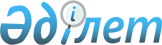 О внесении изменения в постановление акимата Майского района от 12 мая 2017 года № 93/5 "Об утверждении государственного образовательного заказа на дошкольное воспитание и обучение, размера подушевого финансирования и родительской платы на 2017 год в Майском районе"Постановление акимата Майского района Павлодарской области от 25 июля 2017 года № 139/7. Зарегистрировано Департаментом юстиции Павлодарской области 22 августа 2017 года № 5603
      В соответствии с пунктом 2 статьи 31 Закона Республики Казахстан от 23 января 2001 года "О местном государственном управлении и самоуправлении в Республике Казахстан", подпунктом 8-1) пункта 4 статьи 6 Закона Республики Казахстан от 27 июля 2007 года "Об образовании" акимат Майского района ПОСТАНОВЛЯЕТ:
      1. Внести в постановление акимата Майского района от 12 мая 2017 года № 93/5 "Об утверждении государственного образовательного заказа на дошкольное воспитание и обучение, размера подушевого финансирования и родительской платы на 2017 год в Майском районе" (зарегистрировано в Реестре государственной регистрации нормативных правовых актов за № 5523, опубликовано 17 июня 2017 года в районной газете "Шамшырақ") следующее изменение:
      в приложении на русском языке указанного постановления в названии шестого столбца слово "образования" исключить.
      2. Контроль за исполнением настоящего постановления возложить на руководителя аппарата акима района.
      3. Настоящее постановление вводится в действие по истечении десяти календарных дней после дня его первого официального опубликования.
					© 2012. РГП на ПХВ «Институт законодательства и правовой информации Республики Казахстан» Министерства юстиции Республики Казахстан
				
      Аким района

А. Кантарбаев
